Evaluation of Dragons Den/ shark Tank pitches Bambooee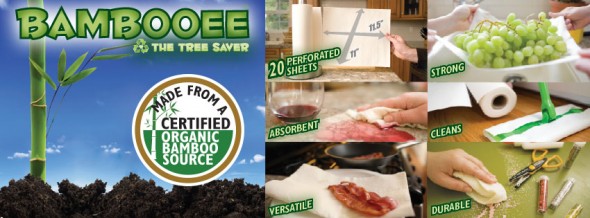 https://www.youtube.com/watch?v=4k4Oewvp7fA What is good about the product?How do you think it is related to the SDG?What was good about the pitch?What aspects of the pitch could be improved and how?What makes a successful pitch?How will you use the ideas from today in your pitch?Obeo Food Waste Box https://www.youtube.com/watch?v=mGqEkLuliZU&feature=emb_logo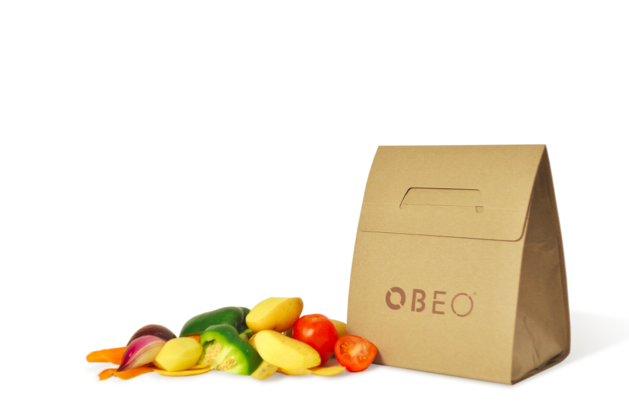 What is good about the product?How do you think it is related to the SDG?What was good about the pitch?What aspects of the pitch could be improved and how?What makes a successful pitch?How will you use the ideas from today in your pitch?The whole leaf company  https://www.youtube.com/watch?time_continue=240&v=1ZtnPPZBhUk&feature=emb_logo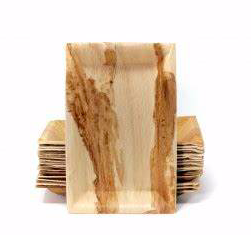 What is good about the product?How do you think it is related to the SDG?What was good about the pitch?What aspects of the pitch could be improved and how?What makes a successful pitch?How will you use the ideas from today in your pitch?